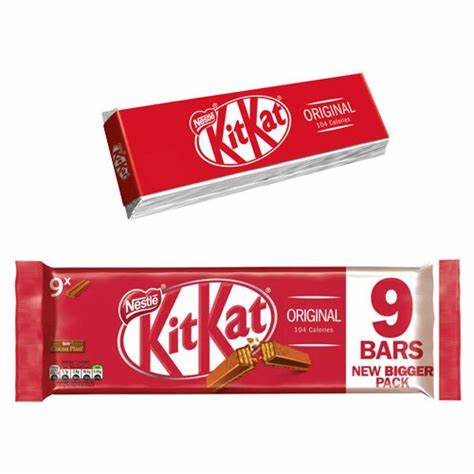 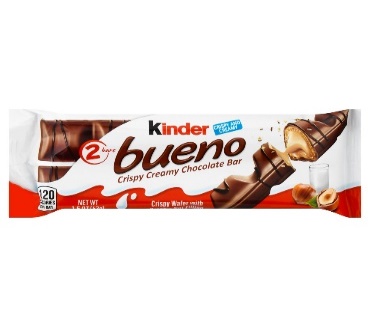 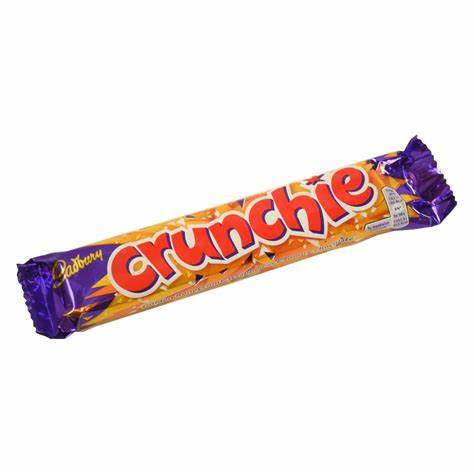 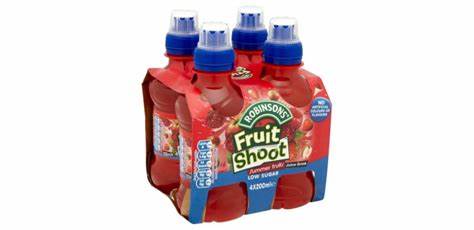 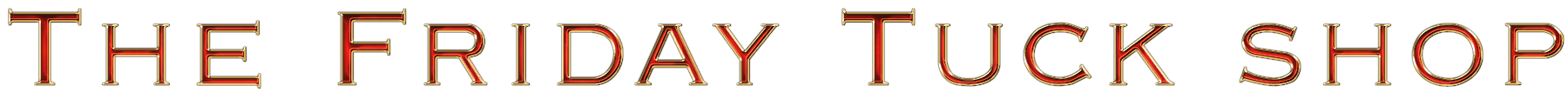 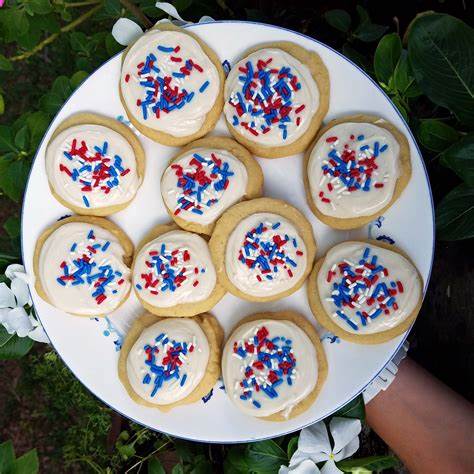 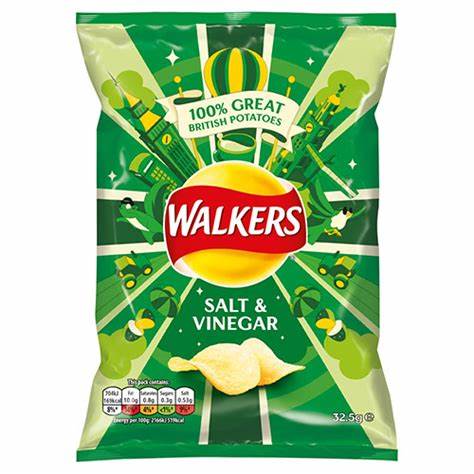 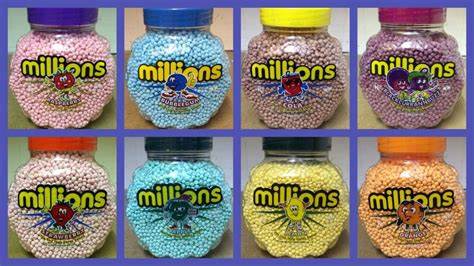 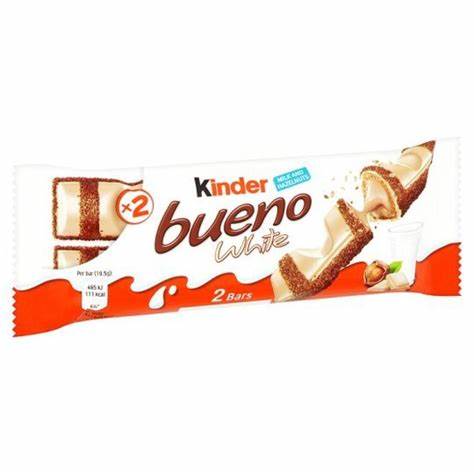 Opening Friday 4th June@10.20 am